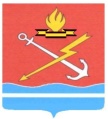 АДМИНИСТРАЦИЯ КИРОВСКОГО ГОРОДСКОГО ПОСЕЛЕНИЯ КИРОВСКОГО МУНИЦИПАЛЬНОГО РАЙОНА ЛЕНИНГРАДСКОЙ ОБЛАСТИП О С Т А Н О В Л Е Н И ЕОт 23 октября 2023 года № 1093О внесении изменения в постановление администрации МО «Кировск» от 23 июня 2021 года № 496 «О создании комиссии по рассмотрению уведомлений о выявлении самовольной постройки и документов, подтверждающих наличие признаков самовольной постройки на территории муниципального образования «Кировск» Кировского района Ленинградской области»В связи с произошедшими кадровыми изменениями в администрации Кировского городского поселения Кировского муниципального района Ленинградской области (далее – МО «Кировск»),  п о с т а н о в л я е т: 1.  Внести изменения в постановление администрации МО «Кировск» от 23 июня 2021 года № 496 «О создании комиссии по рассмотрению уведомлений о выявлении самовольной постройки и документов, подтверждающих наличие признаков самовольной постройки на территории муниципального образования «Кировск» Кировского района Ленинградской области» (далее – Постановление), изложив приложение 2 к Постановлению в новой редакции согласно приложению к настоящему постановлению.2. Настоящее постановление вступает в силу со дня опубликования  и подлежит размещению на официальном сайте МО «Кировск».3. Контроль за исполнением настоящего постановления возложить на заместителя главы администрации по земельным и имущественным отношениям.Глава администрации                                                                     О.Н. КротоваРазослано: в дело, членам комиссии, прокуратура, регистр НПА, Неделя нашего города+.Приложение к постановлениюадминистрации МО «Кировск»от 23 октября 2023 года № 1093УТВЕРЖДЕНПостановлением администрацииМО «Кировск» от 23 июня 2021 года № 496(приложение)СОСТАВкомиссии по рассмотрению уведомлений о выявлении самовольной постройки и документов, подтверждающих наличие признаков самовольной постройки на территории муниципального образования «Кировск» Кировского района Ленинградской областиПредседатель комиссии:заместитель главы администрации МО «Кировск» по земельным и имущественным отношениям;Заместитель председателя комиссии:начальник управления по градостроительным и имущественным отношениям администрации МО «Кировск»Секретарь комиссии:заместитель начальника управления по градостроительным и имущественным отношениям администрации МО «Кировск»;Члены комиссии:главный специалист-юрисконсульт администрации МО «Кировск»;начальник управления муниципального контроля администрации МО «Кировск»;начальник отдела управления муниципальным имуществом администрации МО «Кировск»;главный специалист отдела градостроительства и земельных отношений администрации МО «Кировск»;представитель ОМВД России по Кировскому району Ленинградской области (по согласованию).